ขอบเขตของงาน (Terms of Reference : TOR)(จ้างเหมาบริการรักษาความปลอดภัย)หัวข้อสำคัญ ๆ ใน TOR๑. ความเป็นมา/หลักการและเหตุผล (เหตุผลความจำเป็นที่ต้องจัดซื้อสิ่งของ หรือเหตุผลที่ต้องการดำเนินการจัดจ้างในครั้งนั้น)๒. วัตถุประสงค์ (เพื่อประโยชน์ของหน่วยงานของรัฐอย่างไร)3. คุณสมบัติของผู้ยื่นข้อเสนอ (ตามตัวอย่างที่คณะกรรมการนโยบายฯ กำหนด และ ว.124)4. รายละเอียดคุณลักษณะเฉพาะของพัสดุ (ขอบเขตรายละเอียดของงานที่จะดำเนินการ)5. กำหนดเวลาส่งมอบพัสดุ (มีระยะเวลาในการส่งมอบ จำนวนกี่วัน)6. หลักเกณฑ์ในการพิจารณาข้อเสนอ (การพิจารณาจะใช้เกณฑ์ราคา หรือใช้เกณฑ์ราคาประกอบเกณฑ์อื่น   เกณฑ์อื่นที่ใช้มีอะไรบ้าง แต่ละเกณฑ์คะแนนเท่าใด)7. วงเงินงบประมาณ /วงเงินที่ได้รับจัดสรร (ระบุแหล่งเงินที่ใช้ เช่น เงินงบประมาณรายจ่ายเงินรายได้)8. งวดงานและการจ่ายเงิน (มีการส่งมอบงานกี่งวดในแต่ละงวดงานจะต้องส่งอะไรบ้าง และ การจ่ายเงินมีกี่งวด ซึ่งงวดงานและงวดเงินต้องสัมพันธ์กัน) 9. อัตราค่าปรับ (กำหนดค่าปรับจะเป็นอัตราร้อยละเท่าไร หรือเป็นจำนวนเท่าใด)10. การกำหนดระยะเวลารับประกันความชำรุดบกพร่อง (รับประกันความชำรุดบกพร่องกี่วัน และ ซ่อมแซมหรือแก้ไขให้อยู่ในสภาพที่ใช้การได้ดีดังเดิมกี่วัน)11. กำหนดยืนราคา (ระยะเวลาที่ให้ผู้ยื่นเสนอราคายืนราคา หลังเสนอราคากี่วัน)12. หน่วยงานที่รับผิดชอบโครงการ13. สถานที่ติดต่อเพื่อเสนอแนะวิจารณ์ หรือแสดงความคิดเห็น (ระบุช่องทางติดต่อ)หมายเหตุ 1. ใส่หมายเลขหน้า ของขอบเขตของงาน (Terms of Reference : TOR) ทุกครั้ง๑. กรณีถ้าต้องการหนังสือตั้งแต่ตัวแทนจะจำหน่าย ให้ใช้คำว่า “ผู้ยื่นข้อเสนอต้องได้รับการแต่งตั้งให้เป็นตัวแทนจำหน่ายจากผู้ผลิตหรือตัวแทนจำหน่ายในประเทศไทย โดยให้ยื่นในขณะเข้าเสนอราคา”๒. กรณีถ้าต้องการเอกสารอื่น เช่น หนังสือรับ ISO , เอกสารรับรองของพัสดุ ฯลฯ ให้กำหนดว่า “โดยให้ยื่นในขณะเข้าเสนอราคา”ขอบเขตของงาน (Terms of Reference : TOR) (จ้างเหมาบริการรักษาความปลอดภัย)โครงการ ..........................................(ชื่อรายการ).................................................ด้วยวิธีประกวดราคาอิเล็กทรอนิกส์ (e-bidding)๑. ความเป็นมา/หลักการและเหตุผล                       ..................................................................................................................................................................................................................................................................................................................................................................................................................................................................................................................................................๒. วัตถุประสงค์ ............................................................................................................................................................................................................................................................................................................................................................................................................................................................................................................................................................๓. คุณสมบัติของผู้ยื่นข้อเสนอ๑. มีความสามารถตามกฎหมาย	๒. ไม่เป็นบุคคลล้มละลาย	๓. ไม่อยู่ระหว่างเลิกกิจการ	๔. ไม่เป็นบุคคลซึ่งอยู่ระหว่างถูกระงับการยื่นข้อเสนอหรือทำสัญญากับหน่วยงานของรัฐไว้ชั่วคราว เนื่องจากเป็นผู้ที่ไม่ผ่านเกณฑ์การประเมินผลการปฏิบัติงานของผู้ประกอบการตามระเบียบ ที่รัฐมนตรีว่าการกระทรวงการคลังกำหนดตามที่ประกาศเผยแพร่ในระบบเครือข่ายสารสนเทศของกรมบัญชีกลาง	๕. ไม่เป็นบุคคลซึ่งถูกระบุชื่อไว้ในบัญชีรายชื่อผู้ทิ้งงานและได้แจ้งเวียนชื่อให้เป็นผู้ทิ้งงานของหน่วยงานของรัฐในระบบเครือข่ายสารสนเทศของกรมบัญชีกลาง ซึ่งรวมถึงนิติบุคคลที่ผู้ทิ้งงานเป็นหุ้นส่วนผู้จัดการ กรรมการผู้จัดการ ผู้บริหาร ผู้มีอำนาจในการดำเนินงานในกิจการของนิติบุคคลนั้นด้วย	๖. มีคุณสมบัติและไม่มีลักษณะต้องห้ามตามที่คณะกรรมการนโยบายการจัดซื้อจัดจ้างและการบริหารพัสดุภาครัฐกำหนดในราชกิจจานุเบกษา	๗. เป็นบุคคลธรรมดาหรือนิติบุคคล ผู้มีอาชีพรับจ้างงานที่ประกวดราคาอิเล็กทรอนิกส์ดังกล่าว	๘. ไม่เป็นผู้มีผลประโยชน์ร่วมกันกับผู้ยื่นข้อเสนอรายอื่นที่เข้ายื่นข้อเสนอให้แก่มหาวิทยาลัยเกษตรศาสตร์ ณ วันได้รับหนังสือเชิญชวน หรือไม่เป็นผู้กระทำการอันเป็นการขัดขวางการแข่งขันอย่างเป็นธรรมในการจ้างโดยวิธีคัดเลือกครั้งนี้	๙. ไม่เป็นผู้ได้รับเอกสิทธิ์หรือความคุ้มกัน ซึ่งอาจปฏิเสธไม่ยอมขึ้นศาลไทย เว้นแต่รัฐบาลของผู้ยื่นข้อเสนอได้มีคำสั่งสละเอกสิทธิ์และความคุ้มกันเช่นว่านั้น	๑๐. ผู้ยื่นข้อเสนอที่ยื่นข้อเสนอในรูปแบบของ "กิจการร่วมค้า" ต้องมีคุณสมบัติดังนี้		กรณีที่ข้อตกลงระหว่างผู้เข้าร่วมค้ากำหนดให้ผู้เข้าร่วมค้ารายใดรายหนึ่งเป็นผู้เข้าร่วมค้าหลัก ข้อตกลงระหว่างผู้เข้าร่วมค้าจะต้องมีการกำหนดสัดส่วนหน้าที่และความรับผิดชอบในปริมาณงานสิ่งของหรือมูลค่าตามสัญญาของผู้เข้าร่วมค้าหลักมากกว่าผู้เข้าร่วมค้ารายอื่นทุกราย		กรณีที่ข้อตกลงระหว่างผู้เข้าร่วมค้ากำหนดให้ผู้เข้าร่วมค้ารายใดรายหนึ่งเป็นผู้เข้าร่วมค้าหลัก กิจการร่วมค้านั้นต้องใช้ผลงานของผู้เข้าร่วมค้าหลักรายเดียวเป็นผลงานของกิจการร่วมค้าที่ยื่นข้อเสนอ                   สำหรับข้อตกลงระหว่างผู้เข้าร่วมค้าที่ไม่ได้กำหนดให้ผู้เข้าร่วมค้ารายใดเป็นผู้เข้าร่วมค้าหลัก ผู้เข้าร่วมค้าทุกรายจะต้องมีคุณสมบัติครบถ้วนตามเงื่อนไขที่กำหนดไว้ในเอกสารเชิญชวน                    กรณีที่ข้อตกลงระหว่างผู้เข้าร่วมค้ากำหนดให้มีการมอบหมายผู้เข้าร่วมค้ารายใดรายหนึ่งเป็นผู้ยื่นข้อเสนอ ในนามกิจการร่วมค้า การยื่นข้อเสนอดังกล่าวไม่ต้องมีหนังสือมอบอำนาจ                    สำหรับข้อตกลงระหว่างผู้เข้าร่วมค้าที่ไม่ได้กำหนดให้ผู้เข้าร่วมค้ารายใดเป็นผู้ยื่นข้อเสนอผู้เข้าร่วมค้าทุกรายจะต้องลงลายมือชื่อในหนังสือมอบอำนาจให้ผู้เข้าร่วมค้ารายใดรายหนึ่งเป็นผู้ยื่นข้อเสนอในนามกิจการร่วมค้า	๑๑. ผู้ยื่นข้อเสนอต้องลงทะเบียนที่มีข้อมูลถูกต้องครบถ้วนในระบบจัดซื้อจัดจ้างภาครัฐด้วยอิเล็กทรอนิกส์ (Electronic Government Procurement : e-GP) ของกรมบัญชีกลาง          ๑๒. ผู้ยื่นข้อเสนอต้องมีมูลค่าสุทธิของกิจการ เป็นไปตามหนังสือคณะกรรมการวินิจฉัยปัญหาการจัดซื้อจัดจ้างและการบริหารพัสดุภาครัฐ ด่วนที่สุด ที่ กค(กวจ) ที่ ๐๔๐๕.๒/ว๑๒๔ ลงวันที่ ๑ มีนาคม ๒๕๖๖                          มูลค่าสุทธิของกิจการ                                    (๑) กรณีผู้ยื่นข้อเสนอเป็นนิติบุคคลที่จัดตั้งขึ้นตามกฎหมายไทยซึ่งได้จดทะเบียน     เกินกว่า ๑ ปี ต้องมีมูลค่าสุทธิของกิจการ จากผลต่างระหว่างสินทรัพย์สุทธิหักด้วยหนี้สินสุทธิที่ปรากฏในงบแสดงฐานะการเงินที่มีการตรวจรับรองแล้ว ซึ่งจะต้องแสดงค่าเป็นบวก ๑ ปีสุดท้ายก่อนวันยื่นข้อเสนอ                                    (๒) กรณีผู้ยื่นข้อเสนอเป็นนิติบุคคลที่จัดตั้งขึ้นตามกฎหมายไทย ซึ่งยังไม่มีการรายงานงบแสดงฐานะการเงินกับกรมพัฒนาธุรกิจการค้า ให้พิจารณาการกำหนดมูลค่าของทุนจดทะเบียน โดยผู้ยื่นข้อเสนอจะต้องมีทุนจดทะเบียนที่เรียกชำระมูลค่าหุ้นแล้ว ณ วันที่ยื่นข้อเสนอ ดังนี้			         (๒.๑) มูลค่าการจัดซื้อจัดจ้างไม่เกิน ๑ ล้านบาท ไม่ต้องกำหนดทุนจดทะเบียน                                        (๒.๒) มูลค่าการจัดซื้อจัดจ้างเกิน ๑ ล้านบาท แต่ไม่เกิน ๕ ล้านบาท ต้องระบุ      ต้องมีทุนจดทะเบียนไม่ต่ำกว่า ๑ ล้านบาท                                        (๒.๓) มูลค่าการจัดซื้อจัดจ้างเกิน ๕ ล้านบาท แต่ไม่เกิน ๑๐ ล้านบาท ต้องระบุ    ต้องมีทุนจดทะเบียนไม่ต่ำกว่า ๒ ล้านบาท                                        (๒.๔) มูลค่าการจัดซื้อจัดจ้างเกิน ๑๐ ล้านบาท แต่ไม่เกิน ๒๐ ล้านบาท        ต้องระบุ ต้องมีทุนจดทะเบียนไม่ต่ำกว่า ๓ ล้านบาท                                        (๒.๕) มูลค่าการจัดซื้อจัดจ้างเกิน ๒๐ ล้านบาท แต่ไม่เกิน ๖๐ ล้านบาท        ต้องระบุ ต้องมีทุนจดทะเบียนไม่ต่ำกว่า ๘ ล้านบาท                                        (๒.๖) มูลค่าการจัดซื้อจัดจ้างเกิน ๖๐ ล้านบาท แต่ไม่เกิน ๑๕๐ ล้านบาท      ต้องระบุ ต้องมีทุนจดทะเบียนไม่ต่ำกว่า ๒๐ ล้านบาท                                        (๒.๗) มูลค่าการจัดซื้อจัดจ้างเกิน ๑๕๐ ล้านบาท แต่ไม่เกิน ๓๐๐ ล้านบาท       ต้องระบุ ต้องมีทุนจดทะเบียนไม่ต่ำกว่า ๖๐ ล้านบาท                                        (๒.๘) มูลค่าการจัดซื้อจัดจ้างเกิน ๓๐๐ ล้านบาท แต่ไม่เกิน ๕๐๐ ล้านบาท   ต้องระบุ ต้องมีทุนจดทะเบียนไม่ต่ำกว่า ๑๐๐ ล้านบาท                                        (๒.๙) มูลค่าการจัดซื้อจัดจ้างเกิน ๕๐๐ ล้านบาทขึ้นไป ต้องระบุ ต้องมีทุน      จดทะเบียนไม่ต่ำกว่า ๒๐๐ ล้านบาท                                    (๓) สำหรับการจัดซื้อจัดจ้างครั้งหนึ่งที่มีวงเงินเกิน ๕๐๐,๐๐๐ บาทขึ้นไป กรณีผู้ยื่นข้อเสนอเป็นบุคคลธรรมดา โดยพิจารณาจากบัญชีเงินฝากธนาคาร ณ วันยื่นข้อเสนอ โดยต้องมีเงินฝากคงเหลือในบัญชีธนาคารเป็นมูลค่า ๑ ใน ๔ ของมูลค่างบประมาณของโครงการหรือรายการที่ยื่นข้อเสนอในแต่ละครั้ง และหากเป็นผู้ชนะ การจัดซื้อจัดจ้างหรือเป็นผู้ได้รับการคัดเลือกจะต้องแสดงบัญชีเงินฝากที่มีมูลค่าดังกล่าวอีกครั้งหนึ่ง ในวันลงนามในสัญญา                                    (๔) กรณีที่ผู้ยื่นข้อเสนอไม่มีมูลค่าสุทธิของกิจการหรือทุนจดทะเบียน หรือมีแต่ไม่เพียงพอที่จะเข้า ยื่นข้อเสนอ ผู้ยื่นข้อเสนอสามารถขอวงเงินสินเชื่อ โดยต้องมีวงเงินสินเชื่อ ๑ ใน ๔ ของมูลค่างบประมาณ ของโครงการหรือรายการที่ยื่นข้อเสนอในครั้งนั้น (สินเชื่อที่ธนาคารภายในประเทศ หรือบริษัทเงินทุนหรือบริษัทเงินทุนหลักทรัพย์ที่ได้รับอนุญาตให้ประกอบกิจการเงินทุนเพื่อการพาณิชย์ และประกอบธุรกิจ          ค้าประกันตามประกาศของธนาคารแห่งประเทศไทย ตามรายชื่อบริษัทเงินทุนที่ธนาคาร			     (๕) กรณีตาม (๑) – (๔) ยกเว้นสำหรับกรณีดังต่อไปนี้                                    (๕.๑) กรณีผู้ยื่นข้อเสนอเป็นหน่วยงานของรัฐ                                    (๕.๒) นิติบุคคลที่จัดตั้งขึ้นตามกฎหมายไทยที่อยู่ระหว่างการฟื้นฟูกิจการ ตามพระราชบัญญัติล้มละลาย (ฉบับที่ ๑๐) พ.ศ. ๒๕๖๑4. รายละเอียดคุณลักษณะเฉพาะของพัสดุ4.๑.....................................................................................	4.๒.....................................................................................	            ตามความต้องการของส่วนงาน	4.๓.....................................................................................	ฯลฯ4.4 สถานที่บริการรักษาความปลอดภัย		4.4.1 อาคาร ..................................................................4.5 จำนวนพนักงานบริการรักษาความปลอดภัยรวมทั้งสิ้น ............... คน		4.5.1 หัวหน้าชุด				จำนวน	........................... คน		4.5.2 หัวหน้าผลัด                              	จำนวน	........................... คน          		4.5.4 พนักงานรักษาความปลอดภัย		จำนวน	........................... คน          		4.5.4 การวางอัตรากำลัง				จำนวน	........................... คน		ผลัดเช้า 	ตั้งแต่เวลา.................ถึงเวลา....................  จำนวน ................... คน		ผลัดกลางคืน 	ตั้งแต่เวลา.................ถึงเวลา....................  จำนวน ................... คน4.6 ผู้รับจ้างจะต้องจัดหาพนักงานรักษาความปลอดภัยที่ซื่อสัตย์สุจริต มีความประพฤติดี มีมารยาท มีสุขภาพดี แข็งแรง ขยันหมั่นเพียร ไม่เป็นโรคติดต่อร้ายแรง ไม่มีลักษณะต้องห้ามตามพระพระราชบัญญัติธุรกิจรักษาความปลอดภัย พ.ศ. 2558 และมีการศึกษาไม่ต่ำกว่าการศึกษาภาคบังคับตามกฎหมายว่าด้วยการศึกษาภาคบังคับ มีอายุไม่ต่ำกว่า 18 ปีบริบูรณ์ และไม่เกิน ........ ปีบริบูรณ์        	และได้รับใบอนุญาตเป็นพนักงานรักษาความปลอดภัย รับอนุญาตจากนายทะเบียนตามพระราชบัญญัติธุรกิจรักษาความปลอดภัย พ.ศ.2558 โดยใบอนุญาตเป็นพนักงานรักษาความปลอดภัยรับอนุญาตต้องไม่สิ้นอายุระหว่างการปฏิบัติงานตามสัญญาโดยยื่นเอกสารหลักฐานให้แก่ผู้ว่าจ้างภายใน 15 วันนับถัดจากวันลงนามในสัญญา	4.7 ผู้รับจ้างจะต้องแจ้งรายชื่อพร้อมประวัติและภาพถ่ายไม่เกิน 6 เดือน และ หลักฐานการฉีดวัคซีนโควิดไม่น้อยกว่า 2 เข็ม ของพนักงานรักษาความปลอดภัยของผู้รับจ้างที่จะปฏิบัติงานตามสัญญานี้ให้แก่ผู้ว่าจ้าง ภายใน 15 วัน นับแต่วันลงนามในสัญญา และเมื่อมีการเปลี่ยนตัวบุคคลดังกล่าว ผู้รับจ้างต้องแจ้งให้ผู้ว่าจ้างทราบล่วงหน้าอย่างน้อย 1 วันทำการทุกครั้ง	4.8 ผู้ชนะการเสนอราคาจะต้องจัดทำรายละเอียดและเงื่อนไขแนบท้ายสัญญาจ้าง ซึ่งมหาวิทยาลัยเกษตรศาสตร์ จะแจ้งให้ทราบพร้อมแจ้งทำสัญญาตามรายละเอียดและเงื่อนไขแนบท้าย5. กำหนดเวลาส่งมอบพัสดุ 	กำหนดเวลาส่งมอบพัสดุ หรือให้งานแล้วเสร็จภายใน ………. วัน 6. หลักเกณฑ์ในการพิจารณาข้อเสนอ 	ในการพิจารณาผลการยื่นข้อเสนอประกวดราคาอิเล็กทรอนิกส์ครั้งนี้ มหาวิทยาลัยเกษตรศาสตร์จะพิจารณาตัดสินโดยใช้หลักเกณฑ์ ราคา7. วงเงินงบประมาณ /วงเงินที่ได้รับจัดสรร 	- วงเงินงบประมาณ...............................................................................บาท	- เบิกจ่ายจากเงิน - งบประมาณแผ่นดิน ประจำปีงบประมาณ พ.ศ. ...... - รายได้ ประจำปีงบประมาณ พ.ศ. ......8. งวดงานและการจ่ายเงิน	จำนวน ........... งวด โดยผู้ยื่นข้อเสนอจะต้องเสนอกำหนดเวลาดำเนินการแล้วเสร็จไม่เกิน .......... วัน นับถัดจากวันลงนามในสัญญาจ้างหรือจากวันที่ได้รับหนังสือแจ้งจาก มหาวิทยาลัยเกษตรศาสตร์ ให้เริ่มทำงาน	มหาวิทยาลัยเกษตรศาสตร์จะจ่ายค่าจ้างซึ่งได้รวมภาษีมูลค่าเพิ่ม ตลอดจนภาษีอื่น ๆ และค่าใช้จ่ายทั้งปวงแล้ว โดยถือราคาเหมารวมเป็นเกณฑ์ และกำหนดการจ่ายเงินเป็น จำนวน .......... งวด9. อัตราค่าปรับ 9.1 ในกรณีพนักงานรักษาความปลอดภัยไม่มาปฏิบัติงาน หรือมาปฏิบัติงานไม่ครบจำนวนตามสัญญา ผู้รับจ้างยอมให้ผู้ว่าจ้างหักเงินปรับวันละ ในอัตราร้อยละ 0.10 ของวงเงินที่จ้างตามสัญญา 9.2 ในกรณีพนักงานรักษาความปลอดภัยปฏิบัติหน้าที่บกพร่อง ไม่เป็นไปตามระเบียบข้อบังคับ หรือคำสั่งโดยชอบของผู้ว่าจ้างหรือผู้แทนของผู้ว่าจ้าง ผู้ว่าจ้างมีสิทธิปรับผู้รับจ้างได้เป็นรายครั้ง ครั้งละ…………....….บาท (……………….………) โดยผู้ว่าจ้างจะต้องแจ้งความบกพร่องในแต่ละครั้งเป็นหนังสือให้ผู้รับจ้างหรือผู้แทนของผู้รับจ้างทราบ ภายใน 5 วันทำการ นับถัดจากวันทราบเหตุดังกล่าว เพื่อให้ผู้รับจ้างชี้แจงเป็นหนังสือต่อผู้ว่าจ้าง ภายใน 5 วัน นับถัดจากวันที่ได้รับแจ้งจากผู้ว่าจ้าง ในกรณีผู้ว่าจ้างพิจารณาคำชี้แจงแล้วเห็นว่าไม่มีเหตุอันสมควร หรือในกรณีที่ ผู้รับจ้างไม่ชี้แจงภายในกำหนดเวลา ผู้ว่าจ้างมีสิทธิปรับผู้รับจ้างได้กรณีปฏิบัติหน้าที่บกพร่อง 1. ............2. ...........3. ...........4. กรณีอื่น ๆ9.3 การจ้างช่วงกรณีผู้รับจ้างเอางานทั้งหมดหรือแต่บางส่วนไปจ้างช่วงอีกทอดหนึ่งผู้รับจ้าง ต้องชำระค่าปรับในอัตรา ร้อยละ 100 ของวงเงินของงานที่จ้างช่วงตามสัญญา ทั้งนี้ ไม่ตัดสิทธิผู้ว่าจ้างในการบอกเลิกสัญญา10. การกำหนดระยะเวลารับประกันความชำรุดบกพร่อง 	ระยะเวลาการรับประกันความชำรุดบกพร่อง ไม่น้อยกว่า 12 เดือน	ระยะเวลาให้แก้ไข ซ่อมแซมให้ดีดังเดิม ภายใน 1 วัน11. กำหนดยืนราคา 	ราคาที่เสนอจะต้องเสนอกำหนดยืนราคาไม่น้อยกว่า ๑5๐ วัน ตั้งแต่วันเสนอราคาโดยภายในกำหนดยืนราคา ผู้ยื่นข้อเสนอต้องรับผิดชอบราคาที่ตนได้เสนอไว้และจะถอนการเสนอราคามิได้12. ผู้ยื่นข้อเสนอต้องยื่นใบขออนุญาตประกอบธุรกิจรักษาความปลอดภัยตามพระราชบัญญัติธุรกิจรักษาความปลอดภัย พ.ศ.2558 และใบอนุญาตต้องไม่สิ้นสุดอายุระหว่างการปฏิบัติงานตามสัญญา โดยให้ยื่นในขณะเข้าเสนอราคา13. ผู้ยื่นข้อเสนอต้องมีผลงานของส่วนราชการ รัฐวิสาหกิจ หรือเอกชนที่เชื่อถือได้ภายในวงเงินไม่น้อยกว่า .................. บาท เป็นผลงานในสัญญาเดียวเท่านั้น และเป็นสัญญาที่ผู้รับจ้างได้ทำงานแล้วเสร็จตามสัญญาซึ่งได้มีการส่งมอบงานและตรวจรับเรียบร้อยแล้ว และต้องมิใช่ผลงานอันเกิดจากการรับจ้างช่วง โดยให้ยื่นในขณะเข้าเสนอราคา14. ใบรับรองมาตรฐานแรงงาน (มรท.) โดยให้ยื่นในขณะเข้าเสนอราคา	                 ต้องการ			ไม่ต้องการ15. ผู้รับจ้างต้องใช้พัสดุที่ผลิตภายในประเทศไม่น้อยกว่าร้อยละ 60 ของมูลค่าพัสดุในงานจ้างตามสัญญา       โดยจัดทำตารางการจัดทำแผนการใช้พัสดุที่ผลิตภายในประเทศ เสนอผู้ว่าจ้างภายใน  60 วัน นับถัดจากวันที่ได้ลงนามในสัญญา (ภาคผนวก 1 ตามแนบ)16. หน่วยงานที่รับผิดชอบโครงการ ชื่อหน่วยงาน ............................................................................................................................... ........................................................................................................................................................................................................................................................................................................................................................................๑7. สถานที่ติดต่อเพื่อเสนอแนะวิจารณ์ หรือแสดงความคิดเห็น 	สถานที่ส่งข้อคิดเห็นหรือข้อเสนอแนะวิจารณ์ เกี่ยวกับร่างขอบเขตงาน (Terms of Reference : TOR) ไว้ ณ งานพัสดุ กองคลัง อาคารสารนิเทศ ๕๐ปี ชั้น ๓ มหาวิทยาลัยเกษตรศาสตร์ บางเขน 
โทรศัพท์ : ๐๒-๙๔๒๘๒๐๐-๔๕ ต่อ ๖๔๔๓๐๗-๙,๒๖ 	สาธารณชนที่ต้องการเสนอแนะวิจารณ์หรือมีความคิดเห็นสามารถแสดงความคิดเห็นมายังงานพัสดุ กองคลัง อาคารสารนิเทศ ๕๐ปี ชั้น ๓ มหาวิทยาลัยเกษตรศาสตร์ บางเขน ได้โดยตรง 
โดยเปิดเผยตัวคณะกรรมการจัดทำร่างขอบเขตของงานและร่างเอกสารประกวดราคาลงชื่อ.................................ประธานกรรมการฯ  		ลงชื่อ.................................กรรมการฯ   (                            )                                             (                            )ลงชื่อ.................................กรรมการฯ			ลงชื่อ.................................กรรมการและเลขานุการฯ   (                            )                                             (                            )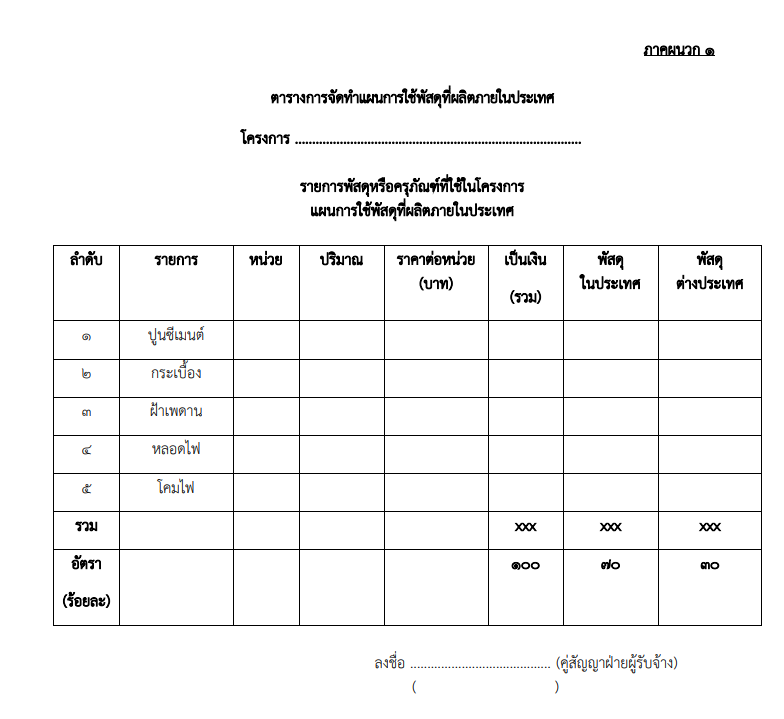 รายละเอียดและเงื่อนไขแนบท้ายสัญญาจ้างสัญญาเลขที่….….......(๑)…..……........ขอบเขตของงาน	“ผู้รับจ้าง” ต้องจัดพนักงานรักษาความปลอดภัยเพื่อปฏิบัติหน้าที่รักษาความปลอดภัย ดังนี้	๑ รายละเอียดสถานที่ของ “ผู้ว่าจ้าง”								๒ รายละเอียดเจ้าหน้าที่รักษาความปลอดภัยของ “ผู้รับจ้าง” เจ้าหน้าที่รักษาความปลอดภัย
จะประกอบด้วย๒.๑ หัวหน้าชุด					…………..(…………....) คน๒.๒ รองหัวหน้าชุด				…………..(…………....) คน๒.๓ หัวหน้าผลัด					…………..(…………....) คน๒.๔ ระดับผู้ควบคุม				…………..(…………....) คน๒.๕ พนักงานรักษาความปลอดภัย			…………..(…………....) คน๒.๖ สำรองปฏิบัติหน้าที่				…………..(…………....) คน๒.๗ อื่นๆ					…………..(…………....) คน	รวมทั้งสิ้น					…………..(…………....) คน	พนักงานรักษาความปลอดภัยต้องปฏิบัติหน้าที่ประจำทุกวัน ดังนี้(๑) 	วันปฏิบัติราชการตามปกติ	…....(…......) ผลัดๆ ละ	…....(….....) ชั่วโมง โดยผลัดที่ ๑ เริ่มตั้งแต่เวลา	ถึง	และผลัดที่ ๒ เริ่มตั้งแต่เวลา	ถึง	(๒) 	วันหยุดราชการปฏิบัติหน้าที่	…....(…......) ผลัดๆ ละ	…....(….....) ชั่วโมง โดยผลัดที่ ๑ เริ่มตั้งแต่เวลา	ถึง	และผลัดที่ ๒ เริ่มตั้งแต่เวลา	ถึง	…………….………..ฯลฯ…………………………โครงการ ..........................................(ชื่อรายการ).................................................ด้วยวิธีประกวดราคาอิเล็กทรอนิกส์ (e-bidding)รายการเอกสารที่ผู้ยื่นข้อเสนอต้องยื่นในวันเสนอราคา (ถ้ามี)	1. ………………………………………………………………………………………	2. ………………………………………………………………………………………	3. ………………………………………………………………………………………คณะกรรมการจัดทำร่างขอบเขตของงานและร่างเอกสารประกวดราคาลงชื่อ.................................ประธานกรรมการฯ  		ลงชื่อ.................................กรรมการฯ   (                            )                                             (                            )ลงชื่อ.................................กรรมการฯ			ลงชื่อ.................................กรรมการและเลขานุการฯ   (                            )                                             (                            )ขอบเขตของงาน (Terms of Reference : TOR) (จ้างเหมาบริการรักษาความปลอดภัย)โครงการ ..........................................(ชื่อรายการ).................................................โดยวิธีคัดเลือก๑. ความเป็นมา/หลักการและเหตุผล                       ..................................................................................................................................................................................................................................................................................................................................................................................................................................................................................................................................................๒. วัตถุประสงค์ ............................................................................................................................................................................................................................................................................................................................................................................................................................................................................................................................................................๓. คุณสมบัติของผู้ยื่นข้อเสนอ๑. มีความสามารถตามกฎหมาย	๒. ไม่เป็นบุคคลล้มละลาย	๓. ไม่อยู่ระหว่างเลิกกิจการ	๔. ไม่เป็นบุคคลซึ่งอยู่ระหว่างถูกระงับการยื่นข้อเสนอหรือทำสัญญากับหน่วยงานของรัฐไว้ชั่วคราว เนื่องจากเป็นผู้ที่ไม่ผ่านเกณฑ์การประเมินผลการปฏิบัติงานของผู้ประกอบการตามระเบียบ ที่รัฐมนตรีว่าการกระทรวงการคลังกำหนดตามที่ประกาศเผยแพร่ในระบบเครือข่ายสารสนเทศของกรมบัญชีกลาง	๕. ไม่เป็นบุคคลซึ่งถูกระบุชื่อไว้ในบัญชีรายชื่อผู้ทิ้งงานและได้แจ้งเวียนชื่อให้เป็นผู้ทิ้งงานของหน่วยงานของรัฐในระบบเครือข่ายสารสนเทศของกรมบัญชีกลาง ซึ่งรวมถึงนิติบุคคลที่ผู้ทิ้งงานเป็นหุ้นส่วนผู้จัดการ กรรมการผู้จัดการ ผู้บริหาร ผู้มีอำนาจในการดำเนินงานในกิจการของนิติบุคคลนั้นด้วย	๖. มีคุณสมบัติและไม่มีลักษณะต้องห้ามตามที่คณะกรรมการนโยบายการจัดซื้อจัดจ้างและการบริหารพัสดุภาครัฐกำหนดในราชกิจจานุเบกษา	๗. เป็นบุคคลธรรมดาหรือนิติบุคคล ผู้มีอาชีพรับจ้างงานดังกล่าว	๘. ไม่เป็นผู้มีผลประโยชน์ร่วมกันกับผู้ยื่นข้อเสนอรายอื่นที่เข้ายื่นข้อเสนอให้แก่มหาวิทยาลัยเกษตรศาสตร์ ณ วันได้รับหนังสือเชิญชวน หรือไม่เป็นผู้กระทำการอันเป็นการขัดขวางการแข่งขันอย่างเป็นธรรมในการจ้างโดยวิธีคัดเลือกครั้งนี้	๙. ไม่เป็นผู้ได้รับเอกสิทธิ์หรือความคุ้มกัน ซึ่งอาจปฏิเสธไม่ยอมขึ้นศาลไทย เว้นแต่รัฐบาลของผู้ยื่นข้อเสนอได้มีคำสั่งสละเอกสิทธิ์และความคุ้มกันเช่นว่านั้น	๑๐. ผู้ยื่นข้อเสนอที่ยื่นข้อเสนอในรูปแบบของ "กิจการร่วมค้า" ต้องมีคุณสมบัติดังนี้		กรณีที่ข้อตกลงระหว่างผู้เข้าร่วมค้ากำหนดให้ผู้เข้าร่วมค้ารายใดรายหนึ่งเป็นผู้เข้าร่วมค้าหลัก ข้อตกลงระหว่างผู้เข้าร่วมค้าจะต้องมีการกำหนดสัดส่วนหน้าที่และความรับผิดชอบในปริมาณงานสิ่งของหรือมูลค่าตามสัญญาของผู้เข้าร่วมค้าหลักมากกว่าผู้เข้าร่วมค้ารายอื่นทุกราย		กรณีที่ข้อตกลงระหว่างผู้เข้าร่วมค้ากำหนดให้ผู้เข้าร่วมค้ารายใดรายหนึ่งเป็นผู้เข้าร่วมค้าหลัก กิจการร่วมค้านั้นต้องใช้ผลงานของผู้เข้าร่วมค้าหลักรายเดียวเป็นผลงานของกิจการร่วมค้าที่ยื่นข้อเสนอ                   สำหรับข้อตกลงระหว่างผู้เข้าร่วมค้าที่ไม่ได้กำหนดให้ผู้เข้าร่วมค้ารายใดเป็นผู้เข้าร่วมค้าหลัก ผู้เข้าร่วมค้าทุกรายจะต้องมีคุณสมบัติครบถ้วนตามเงื่อนไขที่กำหนดไว้ในเอกสารเชิญชวน                    กรณีที่ข้อตกลงระหว่างผู้เข้าร่วมค้ากำหนดให้มีการมอบหมายผู้เข้าร่วมค้ารายใดรายหนึ่งเป็นผู้ยื่นข้อเสนอ ในนามกิจการร่วมค้า การยื่นข้อเสนอดังกล่าวไม่ต้องมีหนังสือมอบอำนาจ                    สำหรับข้อตกลงระหว่างผู้เข้าร่วมค้าที่ไม่ได้กำหนดให้ผู้เข้าร่วมค้ารายใดเป็นผู้ยื่นข้อเสนอผู้เข้าร่วมค้าทุกรายจะต้องลงลายมือชื่อในหนังสือมอบอำนาจให้ผู้เข้าร่วมค้ารายใดรายหนึ่งเป็นผู้ยื่นข้อเสนอในนามกิจการร่วมค้า	๑๑. ผู้เสนอราคาต้องผ่านการคัดเลือกผู้มีคุณสมบัติเบื้องต้นในการจ้างของมหาวิทยาลัยเกษตรศาสตร์          ๑๒. ผู้ยื่นข้อเสนอต้องมีมูลค่าสุทธิของกิจการ เป็นไปตามหนังสือคณะกรรมการวินิจฉัยปัญหาการจัดซื้อจัดจ้างและการบริหารพัสดุภาครัฐ ด่วนที่สุด ที่ กค(กวจ) ที่ ๐๔๐๕.๒/ว๑๒๔ ลงวันที่ ๑ มีนาคม ๒๕๖๖                          มูลค่าสุทธิของกิจการ                                    (๑) กรณีผู้ยื่นข้อเสนอเป็นนิติบุคคลที่จัดตั้งขึ้นตามกฎหมายไทยซึ่งได้จดทะเบียน     เกินกว่า ๑ ปี ต้องมีมูลค่าสุทธิของกิจการ จากผลต่างระหว่างสินทรัพย์สุทธิหักด้วยหนี้สินสุทธิที่ปรากฏในงบแสดงฐานะการเงินที่มีการตรวจรับรองแล้ว ซึ่งจะต้องแสดงค่าเป็นบวก ๑ ปีสุดท้ายก่อนวันยื่นข้อเสนอ                                    (๒) กรณีผู้ยื่นข้อเสนอเป็นนิติบุคคลที่จัดตั้งขึ้นตามกฎหมายไทย ซึ่งยังไม่มีการรายงานงบแสดงฐานะการเงินกับกรมพัฒนาธุรกิจการค้า ให้พิจารณาการกำหนดมูลค่าของทุนจดทะเบียน โดยผู้ยื่นข้อเสนอจะต้องมีทุนจดทะเบียนที่เรียกชำระมูลค่าหุ้นแล้ว ณ วันที่ยื่นข้อเสนอ ดังนี้			         (๒.๑) มูลค่าการจัดซื้อจัดจ้างไม่เกิน ๑ ล้านบาท ไม่ต้องกำหนดทุนจดทะเบียน                                        (๒.๒) มูลค่าการจัดซื้อจัดจ้างเกิน ๑ ล้านบาท แต่ไม่เกิน ๕ ล้านบาท ต้องระบุ      ต้องมีทุนจดทะเบียนไม่ต่ำกว่า ๑ ล้านบาท                                        (๒.๓) มูลค่าการจัดซื้อจัดจ้างเกิน ๕ ล้านบาท แต่ไม่เกิน ๑๐ ล้านบาท ต้องระบุ    ต้องมีทุนจดทะเบียนไม่ต่ำกว่า ๒ ล้านบาท                                        (๒.๔) มูลค่าการจัดซื้อจัดจ้างเกิน ๑๐ ล้านบาท แต่ไม่เกิน ๒๐ ล้านบาท        ต้องระบุ ต้องมีทุนจดทะเบียนไม่ต่ำกว่า ๓ ล้านบาท                                        (๒.๕) มูลค่าการจัดซื้อจัดจ้างเกิน ๒๐ ล้านบาท แต่ไม่เกิน ๖๐ ล้านบาท        ต้องระบุ ต้องมีทุนจดทะเบียนไม่ต่ำกว่า ๘ ล้านบาท                                        (๒.๖) มูลค่าการจัดซื้อจัดจ้างเกิน ๖๐ ล้านบาท แต่ไม่เกิน ๑๕๐ ล้านบาท      ต้องระบุ ต้องมีทุนจดทะเบียนไม่ต่ำกว่า ๒๐ ล้านบาท                                        (๒.๗) มูลค่าการจัดซื้อจัดจ้างเกิน ๑๕๐ ล้านบาท แต่ไม่เกิน ๓๐๐ ล้านบาท       ต้องระบุ ต้องมีทุนจดทะเบียนไม่ต่ำกว่า ๖๐ ล้านบาท                                        (๒.๘) มูลค่าการจัดซื้อจัดจ้างเกิน ๓๐๐ ล้านบาท แต่ไม่เกิน ๕๐๐ ล้านบาท   ต้องระบุ ต้องมีทุนจดทะเบียนไม่ต่ำกว่า ๑๐๐ ล้านบาท                                        (๒.๙) มูลค่าการจัดซื้อจัดจ้างเกิน ๕๐๐ ล้านบาทขึ้นไป ต้องระบุ ต้องมีทุน      จดทะเบียนไม่ต่ำกว่า ๒๐๐ ล้านบาท                                    (๓) สำหรับการจัดซื้อจัดจ้างครั้งหนึ่งที่มีวงเงินเกิน ๕๐๐,๐๐๐ บาทขึ้นไป กรณีผู้ยื่นข้อเสนอเป็นบุคคลธรรมดา โดยพิจารณาจากบัญชีเงินฝากธนาคาร ณ วันยื่นข้อเสนอ โดยต้องมีเงินฝากคงเหลือในบัญชีธนาคารเป็นมูลค่า ๑ ใน ๔ ของมูลค่างบประมาณของโครงการหรือรายการที่ยื่นข้อเสนอในแต่ละครั้ง และหากเป็นผู้ชนะ การจัดซื้อจัดจ้างหรือเป็นผู้ได้รับการคัดเลือกจะต้องแสดงบัญชีเงินฝากที่มีมูลค่าดังกล่าวอีกครั้งหนึ่ง ในวันลงนามในสัญญา                                    (๔) กรณีที่ผู้ยื่นข้อเสนอไม่มีมูลค่าสุทธิของกิจการหรือทุนจดทะเบียน หรือมีแต่ไม่เพียงพอที่จะเข้า ยื่นข้อเสนอ ผู้ยื่นข้อเสนอสามารถขอวงเงินสินเชื่อ โดยต้องมีวงเงินสินเชื่อ ๑ ใน ๔ ของมูลค่างบประมาณ ของโครงการหรือรายการที่ยื่นข้อเสนอในครั้งนั้น (สินเชื่อที่ธนาคารภายในประเทศ หรือบริษัทเงินทุนหรือบริษัทเงินทุนหลักทรัพย์ที่ได้รับอนุญาตให้ประกอบกิจการเงินทุนเพื่อการพาณิชย์ และประกอบธุรกิจ          ค้าประกันตามประกาศของธนาคารแห่งประเทศไทย ตามรายชื่อบริษัทเงินทุนที่ธนาคาร			     (๕) กรณีตาม (๑) – (๔) ยกเว้นสำหรับกรณีดังต่อไปนี้                                    (๕.๑) กรณีผู้ยื่นข้อเสนอเป็นหน่วยงานของรัฐ                                    (๕.๒) นิติบุคคลที่จัดตั้งขึ้นตามกฎหมายไทยที่อยู่ระหว่างการฟื้นฟูกิจการ ตามพระราชบัญญัติล้มละลาย (ฉบับที่ ๑๐) พ.ศ. ๒๕๖๑4. รายละเอียดคุณลักษณะเฉพาะของพัสดุ4.๑.....................................................................................	4.๒.....................................................................................	            ตามความต้องการของส่วนงาน	4.๓.....................................................................................	ฯลฯ4.4 สถานที่บริการรักษาความปลอดภัย		4.4.1 อาคาร ..................................................................4.5 จำนวนพนักงานบริการรักษาความปลอดภัยรวมทั้งสิ้น ............... คน		4.5.1 หัวหน้าชุด				จำนวน	........................... คน		4.5.2 หัวหน้าผลัด                              	จำนวน	........................... คน          		4.5.4 พนักงานรักษาความปลอดภัย		จำนวน	........................... คน          		4.5.4 การวางอัตรากำลัง				จำนวน	........................... คน		ผลัดเช้า 	ตั้งแต่เวลา.................ถึงเวลา....................  จำนวน ................... คน		ผลัดกลางคืน 	ตั้งแต่เวลา.................ถึงเวลา....................  จำนวน ................... คน4.6 ผู้รับจ้างจะต้องจัดหาพนักงานรักษาความปลอดภัยที่ซื่อสัตย์สุจริต มีความประพฤติดี มีมารยาท มีสุขภาพดี แข็งแรง ขยันหมั่นเพียร ไม่เป็นโรคติดต่อร้ายแรง ไม่มีลักษณะต้องห้ามตามพระพระราชบัญญัติธุรกิจรักษาความปลอดภัย พ.ศ. 2558 และมีการศึกษาไม่ต่ำกว่าการศึกษาภาคบังคับตามกฎหมายว่าด้วยการศึกษาภาคบังคับ มีอายุไม่ต่ำกว่า 18 ปีบริบูรณ์ และไม่เกิน ........ ปีบริบูรณ์        	และได้รับใบอนุญาตเป็นพนักงานรักษาความปลอดภัย รับอนุญาตจากนายทะเบียนตามพระราชบัญญัติธุรกิจรักษาความปลอดภัย พ.ศ.2558 โดยใบอนุญาตเป็นพนักงานรักษาความปลอดภัยรับอนุญาตต้องไม่สิ้นอายุระหว่างการปฏิบัติงานตามสัญญาโดยยื่นเอกสารหลักฐานให้แก่ผู้ว่าจ้างภายใน 15 วันนับถัดจากวันลงนามในสัญญา	4.7 ผู้รับจ้างจะต้องแจ้งรายชื่อพร้อมประวัติและภาพถ่ายไม่เกิน 6 เดือน และ หลักฐานการฉีดวัคซีนโควิดไม่น้อยกว่า 2 เข็ม ของพนักงานรักษาความปลอดภัยของผู้รับจ้างที่จะปฏิบัติงานตามสัญญานี้ให้แก่ผู้ว่าจ้าง ภายใน 15 วัน นับแต่วันลงนามในสัญญา และเมื่อมีการเปลี่ยนตัวบุคคลดังกล่าว ผู้รับจ้างต้องแจ้งให้ผู้ว่าจ้างทราบล่วงหน้าอย่างน้อย 1 วันทำการทุกครั้ง	4.8 ผู้ชนะการเสนอราคาจะต้องจัดทำรายละเอียดและเงื่อนไขแนบท้ายสัญญาจ้าง ซึ่งมหาวิทยาลัยเกษตรศาสตร์ จะแจ้งให้ทราบพร้อมแจ้งทำสัญญาตามรายละเอียดและเงื่อนไขแนบท้าย5. กำหนดเวลาส่งมอบพัสดุ 	กำหนดเวลาส่งมอบพัสดุ หรือให้งานแล้วเสร็จภายใน ………. วัน 6. หลักเกณฑ์ในการพิจารณาข้อเสนอ 	ในการพิจารณาผลการยื่นข้อเสนอประกวดราคาอิเล็กทรอนิกส์ครั้งนี้ มหาวิทยาลัยเกษตรศาสตร์จะพิจารณาตัดสินโดยใช้หลักเกณฑ์ ราคา7. วงเงินงบประมาณ /วงเงินที่ได้รับจัดสรร 	- วงเงินงบประมาณ...............................................................................บาท	- เบิกจ่ายจากเงิน - งบประมาณแผ่นดิน ประจำปีงบประมาณ พ.ศ. ...... - รายได้ ประจำปีงบประมาณ พ.ศ. ......8. งวดงานและการจ่ายเงิน	จำนวน ........... งวด โดยผู้ยื่นข้อเสนอจะต้องเสนอกำหนดเวลาดำเนินการแล้วเสร็จไม่เกิน .......... วัน นับถัดจากวันลงนามในสัญญาจ้างหรือจากวันที่ได้รับหนังสือแจ้งจาก มหาวิทยาลัยเกษตรศาสตร์ ให้เริ่มทำงาน	มหาวิทยาลัยเกษตรศาสตร์จะจ่ายค่าจ้างซึ่งได้รวมภาษีมูลค่าเพิ่ม ตลอดจนภาษีอื่น ๆ และค่าใช้จ่ายทั้งปวงแล้ว โดยถือราคาเหมารวมเป็นเกณฑ์ และกำหนดการจ่ายเงินเป็น จำนวน .......... งวด9. อัตราค่าปรับ 9.1 ในกรณีพนักงานรักษาความปลอดภัยไม่มาปฏิบัติงาน หรือมาปฏิบัติงานไม่ครบจำนวนตามสัญญา ผู้รับจ้างยอมให้ผู้ว่าจ้างหักเงินปรับวันละ ในอัตราร้อยละ 0.10 ของวงเงินที่จ้างตามสัญญา 9.2 ในกรณีพนักงานรักษาความปลอดภัยปฏิบัติหน้าที่บกพร่อง ไม่เป็นไปตามระเบียบข้อบังคับ หรือคำสั่งโดยชอบของผู้ว่าจ้างหรือผู้แทนของผู้ว่าจ้าง ผู้ว่าจ้างมีสิทธิปรับผู้รับจ้างได้เป็นรายครั้ง ครั้งละ…………....….บาท (……………….………) โดยผู้ว่าจ้างจะต้องแจ้งความบกพร่องในแต่ละครั้งเป็นหนังสือให้ผู้รับจ้างหรือผู้แทนของผู้รับจ้างทราบ ภายใน 5 วันทำการ นับถัดจากวันทราบเหตุดังกล่าว เพื่อให้ผู้รับจ้างชี้แจงเป็นหนังสือต่อผู้ว่าจ้าง ภายใน 5 วัน นับถัดจากวันที่ได้รับแจ้งจากผู้ว่าจ้าง ในกรณีผู้ว่าจ้างพิจารณาคำชี้แจงแล้วเห็นว่าไม่มีเหตุอันสมควร หรือในกรณีที่ ผู้รับจ้างไม่ชี้แจงภายในกำหนดเวลา ผู้ว่าจ้างมีสิทธิปรับผู้รับจ้างได้กรณีปฏิบัติหน้าที่บกพร่อง 1. ............2. ...........3. ...........4. กรณีอื่น ๆ9.3 การจ้างช่วงกรณีผู้รับจ้างเอางานทั้งหมดหรือแต่บางส่วนไปจ้างช่วงอีกทอดหนึ่งผู้รับจ้าง ต้องชำระค่าปรับในอัตรา ร้อยละ 100 ของวงเงินของงานที่จ้างช่วงตามสัญญา ทั้งนี้ ไม่ตัดสิทธิผู้ว่าจ้างในการบอกเลิกสัญญา10. การกำหนดระยะเวลารับประกันความชำรุดบกพร่อง 	ระยะเวลาการรับประกันความชำรุดบกพร่อง ไม่น้อยกว่า 12 เดือน	ระยะเวลาให้แก้ไข ซ่อมแซมให้ดีดังเดิม ภายใน 1 วัน11. กำหนดยืนราคา 	ราคาที่เสนอจะต้องเสนอกำหนดยืนราคาไม่น้อยกว่า ๑5๐ วัน ตั้งแต่วันเสนอราคาโดยภายในกำหนดยืนราคา ผู้ยื่นข้อเสนอต้องรับผิดชอบราคาที่ตนได้เสนอไว้และจะถอนการเสนอราคามิได้12. ผู้ยื่นข้อเสนอต้องยื่นใบขออนุญาตประกอบธุรกิจรักษาความปลอดภัยตามพระราชบัญญัติธุรกิจรักษาความปลอดภัย พ.ศ.2558 และใบอนุญาตต้องไม่สิ้นสุดอายุระหว่างการปฏิบัติงานตามสัญญา โดยให้ยื่นในขณะเข้าเสนอราคา13. ผู้ยื่นข้อเสนอต้องมีผลงานของส่วนราชการ รัฐวิสาหกิจ หรือเอกชนที่เชื่อถือได้ภายในวงเงินไม่น้อยกว่า .................. บาท เป็นผลงานในสัญญาเดียวเท่านั้น และเป็นสัญญาที่ผู้รับจ้างได้ทำงานแล้วเสร็จตามสัญญาซึ่งได้มีการส่งมอบงานและตรวจรับเรียบร้อยแล้ว และต้องมิใช่ผลงานอันเกิดจากการรับจ้างช่วง โดยให้ยื่นในขณะเข้าเสนอราคา14. ใบรับรองมาตรฐานแรงงาน (มรท.) โดยให้ยื่นในขณะเข้าเสนอราคา	                 ต้องการ			ไม่ต้องการ15. ผู้รับจ้างต้องใช้พัสดุที่ผลิตภายในประเทศไม่น้อยกว่าร้อยละ 60 ของมูลค่าพัสดุในงานจ้างตามสัญญา       โดยจัดทำตารางการจัดทำแผนการใช้พัสดุที่ผลิตภายในประเทศ เสนอผู้ว่าจ้างภายใน  60 วัน นับถัดจากวันที่ได้ลงนามในสัญญา (ภาคผนวก 1 ตามแนบ)16. หน่วยงานที่รับผิดชอบโครงการ ชื่อหน่วยงาน ............................................................................................................................... ........................................................................................................................................................................................................................................................................................................................................................................คณะกรรมการจัดทำร่างขอบเขตของงานและร่างเอกสารประกวดราคาลงชื่อ.................................ประธานกรรมการฯ  		ลงชื่อ.................................กรรมการฯ   (                            )                                             (                            )ลงชื่อ.................................กรรมการฯ			ลงชื่อ.................................กรรมการและเลขานุการฯ   (                            )                                             (                            )รายละเอียดและเงื่อนไขแนบท้ายสัญญาจ้างสัญญาเลขที่….….......(๑)…..……........ขอบเขตของงาน	“ผู้รับจ้าง” ต้องจัดพนักงานรักษาความปลอดภัยเพื่อปฏิบัติหน้าที่รักษาความปลอดภัย ดังนี้	๑ รายละเอียดสถานที่ของ “ผู้ว่าจ้าง”								๒ รายละเอียดเจ้าหน้าที่รักษาความปลอดภัยของ “ผู้รับจ้าง” เจ้าหน้าที่รักษาความปลอดภัย
จะประกอบด้วย๒.๑ หัวหน้าชุด					…………..(…………....) คน๒.๒ รองหัวหน้าชุด				…………..(…………....) คน๒.๓ หัวหน้าผลัด					…………..(…………....) คน๒.๔ ระดับผู้ควบคุม				…………..(…………....) คน๒.๕ พนักงานรักษาความปลอดภัย			…………..(…………....) คน๒.๖ สำรองปฏิบัติหน้าที่				…………..(…………....) คน๒.๗ อื่นๆ					…………..(…………....) คน	รวมทั้งสิ้น					…………..(…………....) คน	พนักงานรักษาความปลอดภัยต้องปฏิบัติหน้าที่ประจำทุกวัน ดังนี้(๑) 	วันปฏิบัติราชการตามปกติ	…....(…......) ผลัดๆ ละ	…....(….....) ชั่วโมง โดยผลัดที่ ๑ เริ่มตั้งแต่เวลา	ถึง	และผลัดที่ ๒ เริ่มตั้งแต่เวลา	ถึง	(๒) 	วันหยุดราชการปฏิบัติหน้าที่	…....(…......) ผลัดๆ ละ	…....(….....) ชั่วโมง โดยผลัดที่ ๑ เริ่มตั้งแต่เวลา	ถึง	และผลัดที่ ๒ เริ่มตั้งแต่เวลา	ถึง	…………….………..ฯลฯ…………………………โครงการ ..........................................(ชื่อรายการ).................................................โดยวิธีคัดเลือกรายการเอกสารที่ผู้ยื่นข้อเสนอต้องยื่นในวันเสนอราคา (ถ้ามี)	1. ………………………………………………………………………………………	2. ………………………………………………………………………………………	3. ………………………………………………………………………………………คณะกรรมการจัดทำร่างขอบเขตของงานและร่างเอกสารประกวดราคาลงชื่อ.................................ประธานกรรมการฯ  		ลงชื่อ.................................กรรมการฯ   (                            )                                             (                            )ลงชื่อ.................................กรรมการฯ			ลงชื่อ.................................กรรมการและเลขานุการฯ   (                            )                                             (                            )ขอบเขตของงาน (Terms of Reference : TOR) (จ้างเหมาบริการรักษาความปลอดภัย)โครงการ ..........................................(ชื่อรายการ).................................................โดยวิธีเฉพาะเจาะจง๑. ความเป็นมา/หลักการและเหตุผล                       ..................................................................................................................................................................................................................................................................................................................................................................................................................................................................................................................................................๒. วัตถุประสงค์ ............................................................................................................................................................................................................................................................................................................................................................................................................................................................................................................................................................๓. คุณสมบัติของผู้ยื่นข้อเสนอ๑. มีความสามารถตามกฎหมาย	๒. ไม่เป็นบุคคลล้มละลาย	๓. ไม่อยู่ระหว่างเลิกกิจการ	๔. ไม่เป็นบุคคลซึ่งอยู่ระหว่างถูกระงับการยื่นข้อเสนอหรือทำสัญญากับหน่วยงานของรัฐไว้ชั่วคราว เนื่องจากเป็นผู้ที่ไม่ผ่านเกณฑ์การประเมินผลการปฏิบัติงานของผู้ประกอบการตามระเบียบ ที่รัฐมนตรีว่าการกระทรวงการคลังกำหนดตามที่ประกาศเผยแพร่ในระบบเครือข่ายสารสนเทศของกรมบัญชีกลาง	๕. ไม่เป็นบุคคลซึ่งถูกระบุชื่อไว้ในบัญชีรายชื่อผู้ทิ้งงานและได้แจ้งเวียนชื่อให้เป็นผู้ทิ้งงานของหน่วยงานของรัฐในระบบเครือข่ายสารสนเทศของกรมบัญชีกลาง ซึ่งรวมถึงนิติบุคคลที่ผู้ทิ้งงานเป็นหุ้นส่วนผู้จัดการ กรรมการผู้จัดการ ผู้บริหาร ผู้มีอำนาจในการดำเนินงานในกิจการของนิติบุคคลนั้นด้วย	๖. มีคุณสมบัติและไม่มีลักษณะต้องห้ามตามที่คณะกรรมการนโยบายการจัดซื้อจัดจ้างและการบริหารพัสดุภาครัฐกำหนดในราชกิจจานุเบกษา	๗. เป็นบุคคลธรรมดาหรือนิติบุคคล ผู้มีอาชีพรับจ้างงานดังกล่าว		8. ไม่เป็นผู้ได้รับเอกสิทธิ์หรือความคุ้มกัน ซึ่งอาจปฏิเสธไม่ยอมขึ้นศาลไทย เว้นแต่รัฐบาลของผู้ยื่นข้อเสนอได้มีคำสั่งสละเอกสิทธิ์และความคุ้มกันเช่นว่านั้น		9. ผู้เสนอราคาต้องผ่านการคัดเลือกผู้มีคุณสมบัติเบื้องต้นในการจ้างของมหาวิทยาลัยเกษตรศาสตร์          ๑0. ผู้ยื่นข้อเสนอต้องมีมูลค่าสุทธิของกิจการ เป็นไปตามหนังสือคณะกรรมการวินิจฉัยปัญหาการจัดซื้อจัดจ้างและการบริหารพัสดุภาครัฐ ด่วนที่สุด ที่ กค(กวจ) ที่ ๐๔๐๕.๒/ว๑๒๔ ลงวันที่ ๑ มีนาคม ๒๕๖๖                          มูลค่าสุทธิของกิจการ                                    (๑) กรณีผู้ยื่นข้อเสนอเป็นนิติบุคคลที่จัดตั้งขึ้นตามกฎหมายไทยซึ่งได้จดทะเบียน     เกินกว่า ๑ ปี ต้องมีมูลค่าสุทธิของกิจการ จากผลต่างระหว่างสินทรัพย์สุทธิหักด้วยหนี้สินสุทธิที่ปรากฏในงบแสดงฐานะการเงินที่มีการตรวจรับรองแล้ว ซึ่งจะต้องแสดงค่าเป็นบวก ๑ ปีสุดท้ายก่อนวันยื่นข้อเสนอ                                    (๒) กรณีผู้ยื่นข้อเสนอเป็นนิติบุคคลที่จัดตั้งขึ้นตามกฎหมายไทย ซึ่งยังไม่มีการรายงานงบแสดงฐานะการเงินกับกรมพัฒนาธุรกิจการค้า ให้พิจารณาการกำหนดมูลค่าของทุนจดทะเบียน โดยผู้ยื่นข้อเสนอจะต้องมีทุนจดทะเบียนที่เรียกชำระมูลค่าหุ้นแล้ว ณ วันที่ยื่นข้อเสนอ ดังนี้			         (๒.๑) มูลค่าการจัดซื้อจัดจ้างไม่เกิน ๑ ล้านบาท ไม่ต้องกำหนดทุนจดทะเบียน                                        (๒.๒) มูลค่าการจัดซื้อจัดจ้างเกิน ๑ ล้านบาท แต่ไม่เกิน ๕ ล้านบาท ต้องระบุ      ต้องมีทุนจดทะเบียนไม่ต่ำกว่า ๑ ล้านบาท                                        (๒.๓) มูลค่าการจัดซื้อจัดจ้างเกิน ๕ ล้านบาท แต่ไม่เกิน ๑๐ ล้านบาท ต้องระบุ    ต้องมีทุนจดทะเบียนไม่ต่ำกว่า ๒ ล้านบาท                                        (๒.๔) มูลค่าการจัดซื้อจัดจ้างเกิน ๑๐ ล้านบาท แต่ไม่เกิน ๒๐ ล้านบาท        ต้องระบุ ต้องมีทุนจดทะเบียนไม่ต่ำกว่า ๓ ล้านบาท                                        (๒.๕) มูลค่าการจัดซื้อจัดจ้างเกิน ๒๐ ล้านบาท แต่ไม่เกิน ๖๐ ล้านบาท        ต้องระบุ ต้องมีทุนจดทะเบียนไม่ต่ำกว่า ๘ ล้านบาท                                        (๒.๖) มูลค่าการจัดซื้อจัดจ้างเกิน ๖๐ ล้านบาท แต่ไม่เกิน ๑๕๐ ล้านบาท      ต้องระบุ ต้องมีทุนจดทะเบียนไม่ต่ำกว่า ๒๐ ล้านบาท                                        (๒.๗) มูลค่าการจัดซื้อจัดจ้างเกิน ๑๕๐ ล้านบาท แต่ไม่เกิน ๓๐๐ ล้านบาท       ต้องระบุ ต้องมีทุนจดทะเบียนไม่ต่ำกว่า ๖๐ ล้านบาท                                        (๒.๘) มูลค่าการจัดซื้อจัดจ้างเกิน ๓๐๐ ล้านบาท แต่ไม่เกิน ๕๐๐ ล้านบาท   ต้องระบุ ต้องมีทุนจดทะเบียนไม่ต่ำกว่า ๑๐๐ ล้านบาท                                        (๒.๙) มูลค่าการจัดซื้อจัดจ้างเกิน ๕๐๐ ล้านบาทขึ้นไป ต้องระบุ ต้องมีทุน      จดทะเบียนไม่ต่ำกว่า ๒๐๐ ล้านบาท                                    (๓) สำหรับการจัดซื้อจัดจ้างครั้งหนึ่งที่มีวงเงินเกิน ๕๐๐,๐๐๐ บาทขึ้นไป กรณีผู้ยื่นข้อเสนอเป็นบุคคลธรรมดา โดยพิจารณาจากบัญชีเงินฝากธนาคาร ณ วันยื่นข้อเสนอ โดยต้องมีเงินฝากคงเหลือในบัญชีธนาคารเป็นมูลค่า ๑ ใน ๔ ของมูลค่างบประมาณของโครงการหรือรายการที่ยื่นข้อเสนอในแต่ละครั้ง และหากเป็นผู้ชนะ การจัดซื้อจัดจ้างหรือเป็นผู้ได้รับการคัดเลือกจะต้องแสดงบัญชีเงินฝากที่มีมูลค่าดังกล่าวอีกครั้งหนึ่ง ในวันลงนามในสัญญา                                    (๔) กรณีที่ผู้ยื่นข้อเสนอไม่มีมูลค่าสุทธิของกิจการหรือทุนจดทะเบียน หรือมีแต่ไม่เพียงพอที่จะเข้า ยื่นข้อเสนอ ผู้ยื่นข้อเสนอสามารถขอวงเงินสินเชื่อ โดยต้องมีวงเงินสินเชื่อ ๑ ใน ๔ ของมูลค่างบประมาณ ของโครงการหรือรายการที่ยื่นข้อเสนอในครั้งนั้น (สินเชื่อที่ธนาคารภายในประเทศ หรือบริษัทเงินทุนหรือบริษัทเงินทุนหลักทรัพย์ที่ได้รับอนุญาตให้ประกอบกิจการเงินทุนเพื่อการพาณิชย์ และประกอบธุรกิจ          ค้าประกันตามประกาศของธนาคารแห่งประเทศไทย ตามรายชื่อบริษัทเงินทุนที่ธนาคาร			     (๕) กรณีตาม (๑) – (๔) ยกเว้นสำหรับกรณีดังต่อไปนี้                                    (๕.๑) กรณีผู้ยื่นข้อเสนอเป็นหน่วยงานของรัฐ                                    (๕.๒) นิติบุคคลที่จัดตั้งขึ้นตามกฎหมายไทยที่อยู่ระหว่างการฟื้นฟูกิจการ ตามพระราชบัญญัติล้มละลาย (ฉบับที่ ๑๐) พ.ศ. ๒๕๖๑4. รายละเอียดคุณลักษณะเฉพาะของพัสดุ4.๑.....................................................................................	4.๒.....................................................................................	            ตามความต้องการของส่วนงาน	4.๓.....................................................................................	ฯลฯ4.4 สถานที่บริการรักษาความปลอดภัย		4.4.1 อาคาร ..................................................................4.5 จำนวนพนักงานบริการรักษาความปลอดภัยรวมทั้งสิ้น ............... คน		4.5.1 หัวหน้าชุด				จำนวน	........................... คน		4.5.2 หัวหน้าผลัด                              	จำนวน	........................... คน          		4.5.4 พนักงานรักษาความปลอดภัย		จำนวน	........................... คน          		4.5.4 การวางอัตรากำลัง				จำนวน	........................... คน		ผลัดเช้า 	ตั้งแต่เวลา.................ถึงเวลา....................  จำนวน ................... คน		ผลัดกลางคืน 	ตั้งแต่เวลา.................ถึงเวลา....................  จำนวน ................... คน4.6 ผู้รับจ้างจะต้องจัดหาพนักงานรักษาความปลอดภัยที่ซื่อสัตย์สุจริต มีความประพฤติดี มีมารยาท มีสุขภาพดี แข็งแรง ขยันหมั่นเพียร ไม่เป็นโรคติดต่อร้ายแรง ไม่มีลักษณะต้องห้ามตามพระพระราชบัญญัติธุรกิจรักษาความปลอดภัย พ.ศ. 2558 และมีการศึกษาไม่ต่ำกว่าการศึกษาภาคบังคับตามกฎหมายว่าด้วยการศึกษาภาคบังคับ มีอายุไม่ต่ำกว่า 18 ปีบริบูรณ์ และไม่เกิน ........ ปีบริบูรณ์        	และได้รับใบอนุญาตเป็นพนักงานรักษาความปลอดภัย รับอนุญาตจากนายทะเบียนตามพระราชบัญญัติธุรกิจรักษาความปลอดภัย พ.ศ.2558 โดยใบอนุญาตเป็นพนักงานรักษาความปลอดภัยรับอนุญาตต้องไม่สิ้นอายุระหว่างการปฏิบัติงานตามสัญญาโดยยื่นเอกสารหลักฐานให้แก่ผู้ว่าจ้างภายใน 15 วันนับถัดจากวันลงนามในสัญญา	4.7 ผู้รับจ้างจะต้องแจ้งรายชื่อพร้อมประวัติและภาพถ่ายไม่เกิน 6 เดือน และ หลักฐานการฉีดวัคซีนโควิดไม่น้อยกว่า 2 เข็ม ของพนักงานรักษาความปลอดภัยของผู้รับจ้างที่จะปฏิบัติงานตามสัญญานี้ให้แก่ผู้ว่าจ้าง ภายใน 15 วัน นับแต่วันลงนามในสัญญา และเมื่อมีการเปลี่ยนตัวบุคคลดังกล่าว ผู้รับจ้างต้องแจ้งให้ผู้ว่าจ้างทราบล่วงหน้าอย่างน้อย 1 วันทำการทุกครั้ง	4.8 ผู้ชนะการเสนอราคาจะต้องจัดทำรายละเอียดและเงื่อนไขแนบท้ายสัญญาจ้าง ซึ่งมหาวิทยาลัยเกษตรศาสตร์ จะแจ้งให้ทราบพร้อมแจ้งทำสัญญาตามรายละเอียดและเงื่อนไขแนบท้าย5. กำหนดเวลาส่งมอบพัสดุ 	กำหนดเวลาส่งมอบพัสดุ หรือให้งานแล้วเสร็จภายใน ………. วัน 6. หลักเกณฑ์ในการพิจารณาข้อเสนอ 	ในการพิจารณาผลการยื่นข้อเสนอประกวดราคาอิเล็กทรอนิกส์ครั้งนี้ มหาวิทยาลัยเกษตรศาสตร์จะพิจารณาตัดสินโดยใช้หลักเกณฑ์ ราคา7. วงเงินงบประมาณ /วงเงินที่ได้รับจัดสรร 	- วงเงินงบประมาณ...............................................................................บาท	- เบิกจ่ายจากเงิน - งบประมาณแผ่นดิน ประจำปีงบประมาณ พ.ศ. ...... - รายได้ ประจำปีงบประมาณ พ.ศ. ......8. งวดงานและการจ่ายเงิน	จำนวน ........... งวด โดยผู้ยื่นข้อเสนอจะต้องเสนอกำหนดเวลาดำเนินการแล้วเสร็จไม่เกิน .......... วัน นับถัดจากวันลงนามในสัญญาจ้างหรือจากวันที่ได้รับหนังสือแจ้งจาก มหาวิทยาลัยเกษตรศาสตร์ ให้เริ่มทำงาน	มหาวิทยาลัยเกษตรศาสตร์จะจ่ายค่าจ้างซึ่งได้รวมภาษีมูลค่าเพิ่ม ตลอดจนภาษีอื่น ๆ และค่าใช้จ่ายทั้งปวงแล้ว โดยถือราคาเหมารวมเป็นเกณฑ์ และกำหนดการจ่ายเงินเป็น จำนวน .......... งวด9. อัตราค่าปรับ 9.1 ในกรณีพนักงานรักษาความปลอดภัยไม่มาปฏิบัติงาน หรือมาปฏิบัติงานไม่ครบจำนวนตามสัญญา ผู้รับจ้างยอมให้ผู้ว่าจ้างหักเงินปรับวันละ ในอัตราร้อยละ 0.10 ของวงเงินที่จ้างตามสัญญา 9.2 ในกรณีพนักงานรักษาความปลอดภัยปฏิบัติหน้าที่บกพร่อง ไม่เป็นไปตามระเบียบข้อบังคับ หรือคำสั่งโดยชอบของผู้ว่าจ้างหรือผู้แทนของผู้ว่าจ้าง ผู้ว่าจ้างมีสิทธิปรับผู้รับจ้างได้เป็นรายครั้ง ครั้งละ…………....….บาท (……………….………) โดยผู้ว่าจ้างจะต้องแจ้งความบกพร่องในแต่ละครั้งเป็นหนังสือให้ผู้รับจ้างหรือผู้แทนของผู้รับจ้างทราบ ภายใน 5 วันทำการ นับถัดจากวันทราบเหตุดังกล่าว เพื่อให้ผู้รับจ้างชี้แจงเป็นหนังสือต่อผู้ว่าจ้าง ภายใน 5 วัน นับถัดจากวันที่ได้รับแจ้งจากผู้ว่าจ้าง ในกรณีผู้ว่าจ้างพิจารณาคำชี้แจงแล้วเห็นว่าไม่มีเหตุอันสมควร หรือในกรณีที่ ผู้รับจ้างไม่ชี้แจงภายในกำหนดเวลา ผู้ว่าจ้างมีสิทธิปรับผู้รับจ้างได้กรณีปฏิบัติหน้าที่บกพร่อง 1. ............2. ...........3. ...........4. กรณีอื่น ๆ9.3 การจ้างช่วงกรณีผู้รับจ้างเอางานทั้งหมดหรือแต่บางส่วนไปจ้างช่วงอีกทอดหนึ่งผู้รับจ้าง ต้องชำระค่าปรับในอัตรา ร้อยละ 100 ของวงเงินของงานที่จ้างช่วงตามสัญญา ทั้งนี้ ไม่ตัดสิทธิผู้ว่าจ้างในการบอกเลิกสัญญา10. การกำหนดระยะเวลารับประกันความชำรุดบกพร่อง 	ระยะเวลาการรับประกันความชำรุดบกพร่อง ไม่น้อยกว่า 12 เดือน	ระยะเวลาให้แก้ไข ซ่อมแซมให้ดีดังเดิม ภายใน 1 วัน11. กำหนดยืนราคา 	ราคาที่เสนอจะต้องเสนอกำหนดยืนราคาไม่น้อยกว่า ๑5๐ วัน ตั้งแต่วันเสนอราคาโดยภายในกำหนดยืนราคา ผู้ยื่นข้อเสนอต้องรับผิดชอบราคาที่ตนได้เสนอไว้และจะถอนการเสนอราคามิได้12. ผู้ยื่นข้อเสนอต้องยื่นใบขออนุญาตประกอบธุรกิจรักษาความปลอดภัยตามพระราชบัญญัติธุรกิจรักษาความปลอดภัย พ.ศ.2558 และใบอนุญาตต้องไม่สิ้นสุดอายุระหว่างการปฏิบัติงานตามสัญญา โดยให้ยื่นในขณะเข้าเสนอราคา13. ผู้ยื่นข้อเสนอต้องมีผลงานของส่วนราชการ รัฐวิสาหกิจ หรือเอกชนที่เชื่อถือได้ภายในวงเงินไม่น้อยกว่า .................. บาท เป็นผลงานในสัญญาเดียวเท่านั้น และเป็นสัญญาที่ผู้รับจ้างได้ทำงานแล้วเสร็จตามสัญญาซึ่งได้มีการส่งมอบงานและตรวจรับเรียบร้อยแล้ว และต้องมิใช่ผลงานอันเกิดจากการรับจ้างช่วง โดยให้ยื่นในขณะเข้าเสนอราคา14. ใบรับรองมาตรฐานแรงงาน (มรท.) โดยให้ยื่นในขณะเข้าเสนอราคา	                 ต้องการ			ไม่ต้องการ15. ผู้รับจ้างต้องใช้พัสดุที่ผลิตภายในประเทศไม่น้อยกว่าร้อยละ 60 ของมูลค่าพัสดุในงานจ้างตามสัญญา       โดยจัดทำตารางการจัดทำแผนการใช้พัสดุที่ผลิตภายในประเทศ เสนอผู้ว่าจ้างภายใน  60 วัน นับถัดจากวันที่ได้ลงนามในสัญญา (ภาคผนวก 1 ตามแนบ)16. หน่วยงานที่รับผิดชอบโครงการ ชื่อหน่วยงาน ............................................................................................................................... ........................................................................................................................................................................................................................................................................................................................................................................คณะกรรมการจัดทำร่างขอบเขตของงานและร่างเอกสารประกวดราคาลงชื่อ.................................ประธานกรรมการฯ  		ลงชื่อ.................................กรรมการฯ   (                            )                                             (                            )ลงชื่อ.................................กรรมการฯ			ลงชื่อ.................................กรรมการและเลขานุการฯ   (                            )                                             (                            )รายละเอียดและเงื่อนไขแนบท้ายสัญญาจ้างสัญญาเลขที่….….......(๑)…..……........ขอบเขตของงาน	“ผู้รับจ้าง” ต้องจัดพนักงานรักษาความปลอดภัยเพื่อปฏิบัติหน้าที่รักษาความปลอดภัย ดังนี้	๑ รายละเอียดสถานที่ของ “ผู้ว่าจ้าง”								๒ รายละเอียดเจ้าหน้าที่รักษาความปลอดภัยของ “ผู้รับจ้าง” เจ้าหน้าที่รักษาความปลอดภัย
จะประกอบด้วย๒.๑ หัวหน้าชุด					…………..(…………....) คน๒.๒ รองหัวหน้าชุด				…………..(…………....) คน๒.๓ หัวหน้าผลัด					…………..(…………....) คน๒.๔ ระดับผู้ควบคุม				…………..(…………....) คน๒.๕ พนักงานรักษาความปลอดภัย			…………..(…………....) คน๒.๖ สำรองปฏิบัติหน้าที่				…………..(…………....) คน๒.๗ อื่นๆ					…………..(…………....) คน	รวมทั้งสิ้น					…………..(…………....) คน	พนักงานรักษาความปลอดภัยต้องปฏิบัติหน้าที่ประจำทุกวัน ดังนี้(๑) 	วันปฏิบัติราชการตามปกติ	…....(…......) ผลัดๆ ละ	…....(….....) ชั่วโมง โดยผลัดที่ ๑ เริ่มตั้งแต่เวลา	ถึง	และผลัดที่ ๒ เริ่มตั้งแต่เวลา	ถึง	(๒) 	วันหยุดราชการปฏิบัติหน้าที่	…....(…......) ผลัดๆ ละ	…....(….....) ชั่วโมง โดยผลัดที่ ๑ เริ่มตั้งแต่เวลา	ถึง	และผลัดที่ ๒ เริ่มตั้งแต่เวลา	ถึง	…………….………..ฯลฯ…………………………โครงการ ..........................................(ชื่อรายการ).................................................โดยวิธีเฉพาะเจาะจงรายการเอกสารที่ผู้ยื่นข้อเสนอต้องยื่นในวันเสนอราคา (ถ้ามี)	1. ………………………………………………………………………………………	2. ………………………………………………………………………………………	3. ………………………………………………………………………………………คณะกรรมการจัดทำร่างขอบเขตของงานและร่างเอกสารประกวดราคาลงชื่อ.................................ประธานกรรมการฯ  		ลงชื่อ.................................กรรมการฯ   (                            )                                             (                            )ลงชื่อ.................................กรรมการฯ			ลงชื่อ.................................กรรมการและเลขานุการฯ   (                            )                                             (                            )